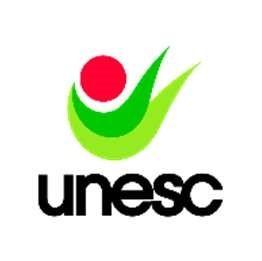 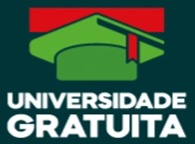 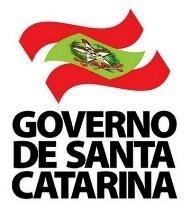 DECLARAÇÃO DE DIVISÃO DE ALUGUELEu,  ___________________________________________________________________, aluno(a) regularmente matriculado no curso de __________________________________ , na _____fase da Universidade do Extremo Sul Catarinense – UNESC, declaro, conforme estabelecido em Edital, para comprovação no Cadastro Socioeconômico, que divido aluguel do imóvel situado na rua: ________________________________________________________, n. ______, Bairro _________________________, no Município de ______________________, no valor para cada morador de: R$_______(                                                                        ), com as pessoas a seguir nominadas:1. Nome:______________________________________CPF:__________________________2. Nome:_______________________________________CPF:__________________________3. Nome:_______________________________________CPF:__________________________4. Nome:_______________________________________CPF:__________________________Declaro ainda que a afirmação acima é verdadeira e que estou ciente de que a omissão ou a inveracidade de informações implicarão na adoção das medidas judiciais cabíveis.____________________________Assinatura do AcadêmicoAssinaturas dos demais inquilinos:__________________________________________Fone:_______________________            ________________________________________Fone:__________________________   ________________________________________Fone:__________________________      ________________________________________Fone:___________________________________________, ____de _______________de __________.